Situácia umiestenia objektov gastro služieb                                                                                                              Príloha č. 4Diaľnica D1, Slovenská republika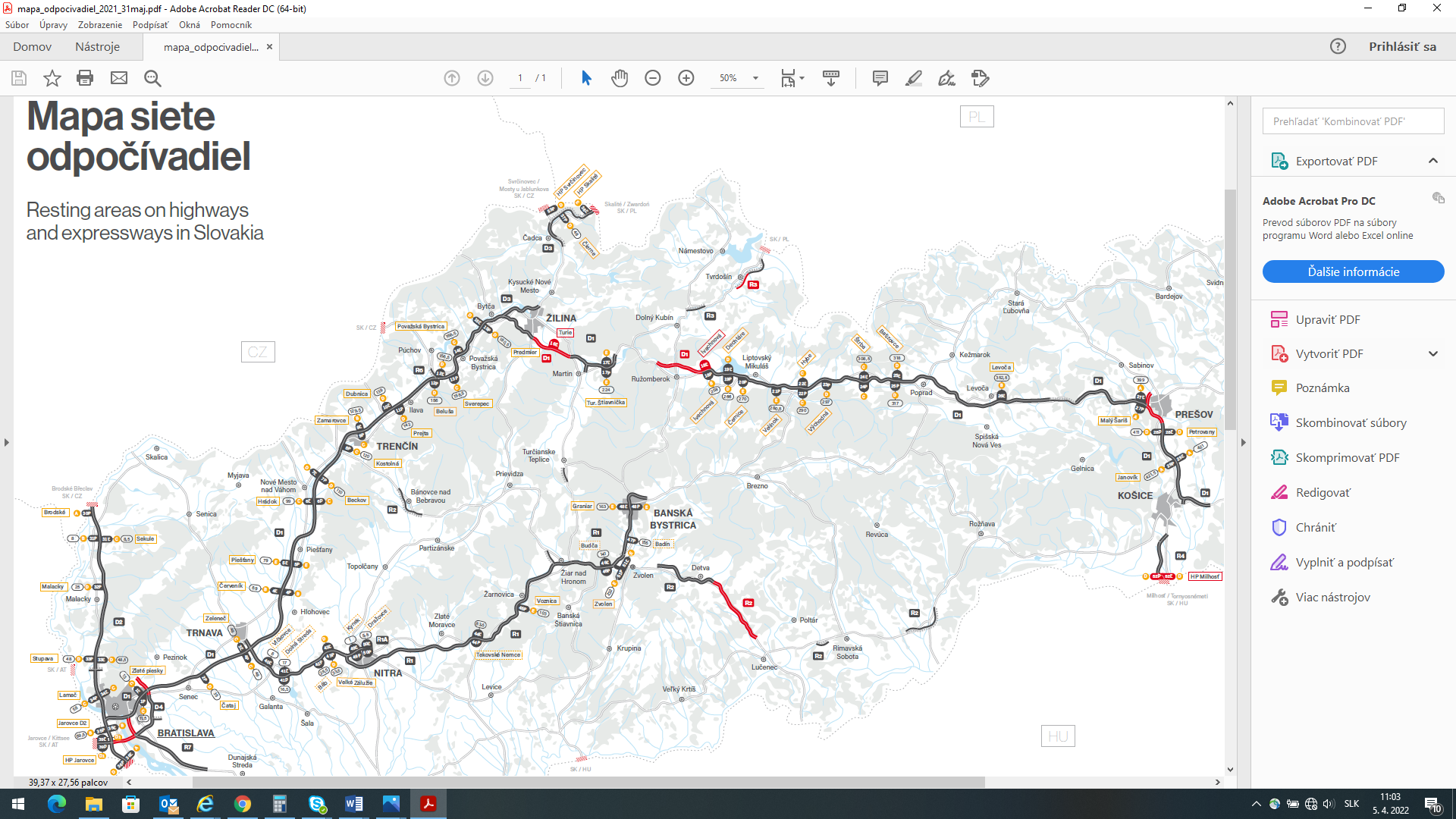     Pravostranné a ľavostranné diaľničné odpočívadlo Jarovce 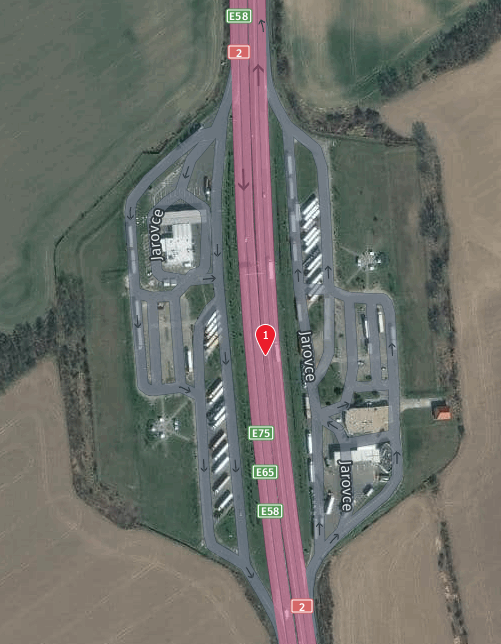 Pravostranné diaľničné odpočívadlo Ivachnová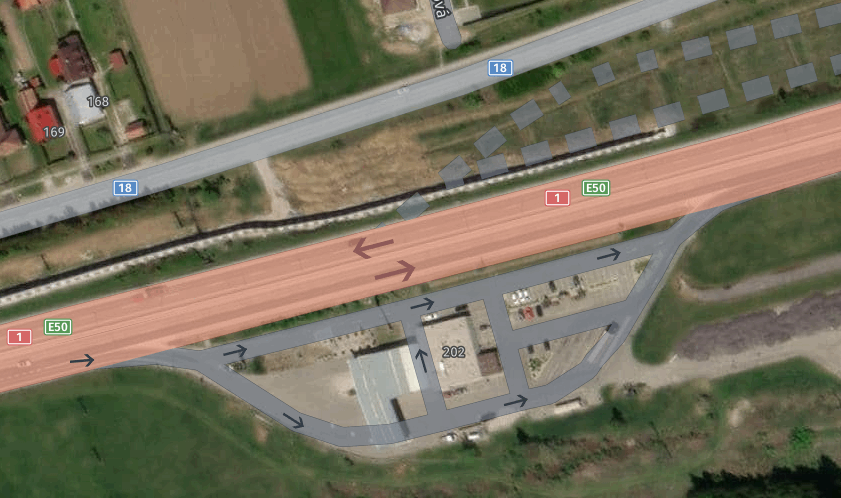 Pravostranné diaľničné odpočívadlo Štrba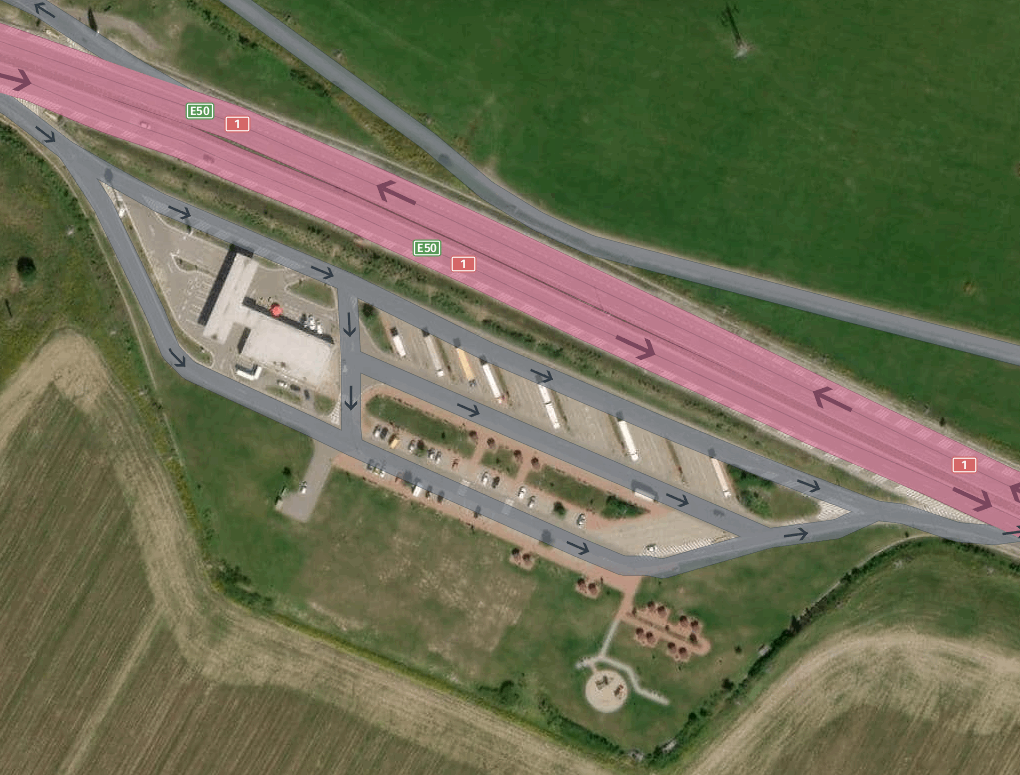 Ľavostranné diaľničné odpočívadlo Štrba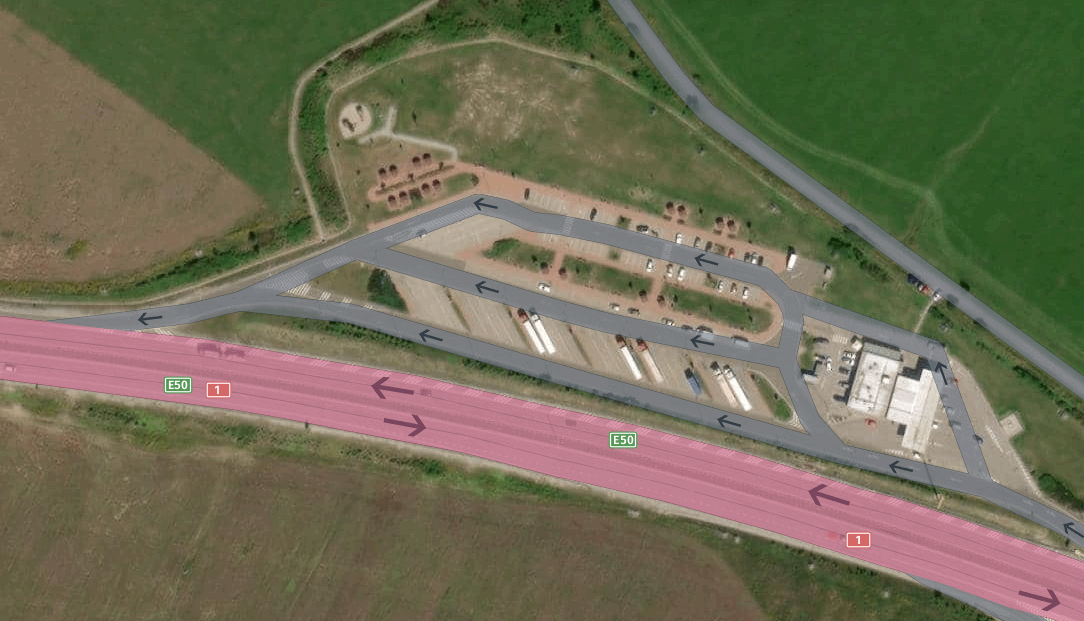 Ľavostranné diaľničné odpočívadlo Levoča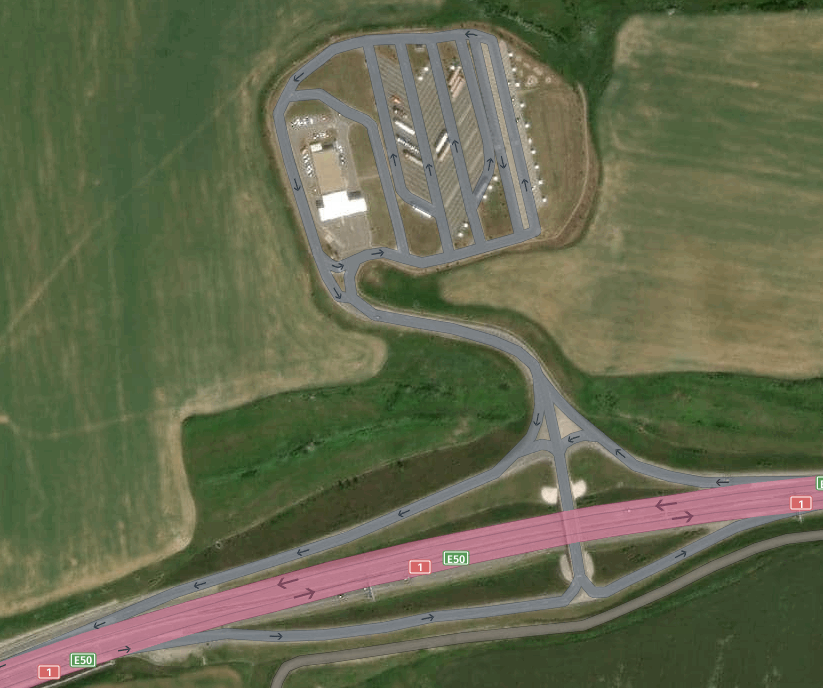 Pravostranné diaľničné odpočívadlo Malý Šariš 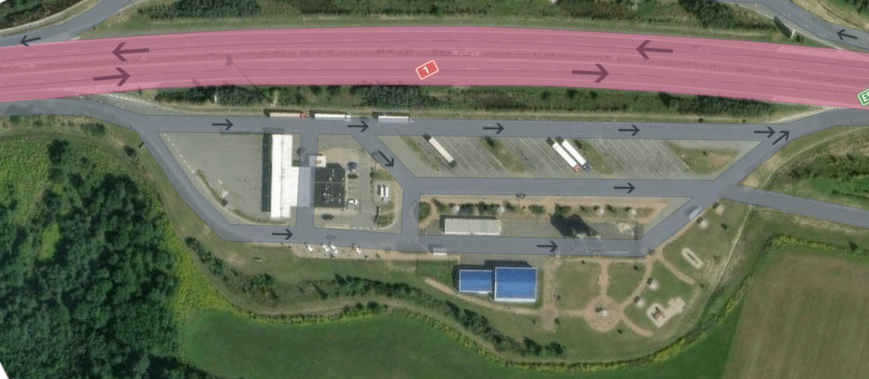 Časť I. Západné SlovenskoČasť I. Západné SlovenskoČasť I. Západné SlovenskoČasť I. Západné SlovenskoČasť I. Západné SlovenskoČasť I. Západné SlovenskoČasť I. Západné SlovenskoČasť I. Západné SlovenskoZÁKLADNÉ INFORMÁCIEZÁKLADNÉ INFORMÁCIEZÁKLADNÉ INFORMÁCIEZÁKLADNÉ INFORMÁCIEZÁKLADNÉ INFORMÁCIEZÁKLADNÉ INFORMÁCIEZÁKLADNÉ INFORMÁCIEZÁKLADNÉ INFORMÁCIELOKÁCIALOKÁCIAGPS SÚRADNICEGPS SÚRADNICEODPOČÍVADLÁODPOČÍVADLÁODPOČÍVADLÁODPOČÍVADLÁŤAHSTANIČENIEŠÍRKADĹŽKASPRÁVCAVLASTNÍKODPOČÍVADLOSTRANAD269,548.08847917.098546SSÚD 2   BRATISLAVANDSJarovce D2PSD269,548.08559217.099822SSÚD 2   BRATISLAVANDS Jarovce D2ĽSČasť II. Stredné SlovenskoČasť II. Stredné SlovenskoČasť II. Stredné SlovenskoČasť II. Stredné SlovenskoČasť II. Stredné SlovenskoČasť II. Stredné SlovenskoČasť II. Stredné SlovenskoČasť II. Stredné SlovenskoZÁKLADNÉ INFORMÁCIEZÁKLADNÉ INFORMÁCIEZÁKLADNÉ INFORMÁCIEZÁKLADNÉ INFORMÁCIEZÁKLADNÉ INFORMÁCIEZÁKLADNÉ INFORMÁCIEZÁKLADNÉ INFORMÁCIEZÁKLADNÉ INFORMÁCIELOKÁCIALOKÁCIAGPS SÚRADNICEGPS SÚRADNICEODPOČÍVADLÁODPOČÍVADLÁODPOČÍVADLÁODPOČÍVADLÁŤAHSTANIČENIEŠÍRKADĹŽKASPRÁVCAVLASTNÍKODPOČÍVADLOSTRANAD1255,18749.09153819.415835SSÚD 8   LIPT. MIKULÁŠNDS IvachnováPSČasť III. Východné SlovenskoČasť III. Východné SlovenskoČasť III. Východné SlovenskoČasť III. Východné SlovenskoČasť III. Východné SlovenskoČasť III. Východné SlovenskoČasť III. Východné SlovenskoČasť III. Východné SlovenskoZÁKLADNÉ INFORMÁCIEZÁKLADNÉ INFORMÁCIEZÁKLADNÉ INFORMÁCIEZÁKLADNÉ INFORMÁCIEZÁKLADNÉ INFORMÁCIEZÁKLADNÉ INFORMÁCIEZÁKLADNÉ INFORMÁCIEZÁKLADNÉ INFORMÁCIELOKÁCIALOKÁCIAGPS SÚRADNICEGPS SÚRADNICEODPOČÍVADLÁODPOČÍVADLÁODPOČÍVADLÁODPOČÍVADLÁŤAHSTANIČENIEŠÍRKADĹŽKASPRÁVCAVLASTNÍKODPOČÍVADLOSTRANAD1308,649.0658520.064066SSÚD 9   MENGUSOVCENDS ŠtrbaPSD1308,649.06675820.062809SSÚD 9   MENGUSOVCENDS ŠtrbaĽSD1352,7549.011459 20.601190SSÚD 10 BEHAROVCENDS LevočaĽS